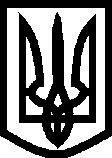 УКРАЇНА ВИКОНАВЧИЙ КОМІТЕТМЕЛІТОПОЛЬСЬКОЇ  МІСЬКОЇ  РАДИЗапорізької областіР О З П О Р Я Д Ж Е Н Н Яміського голови 28.01.2020			                                                                    № 41-рКеруючись Законом України «Про місцеве самоврядування в Україні», на виконання міської програми «Реалізація заходів молодіжної політики та підтримка обдарованої молоді», затвердженої рішенням 52 сесії Мелітопольської міської ради Запорізької області VІI скликання від 18.11.2019 № 7/56, відповідно до протоколу засідання експертної комісії з визначення кандидатів на призначення стипендії Мелітопольського міського голови для обдарованої молоді міста від 21 січня 2020 року та з метою залучення молоді до процесів розвитку місцевого самоврядування, створення належних умов для її інтелектуального і творчого розвитку, стимулювання обдарованої молоді на досягнення високих результатів у навчанні, фізичній культурі та спорті, мистецтві, творчих здобутків у науково-дослідницькій і громадській діяльності шляхом надання їм фінансової підтримкиЗОБОВ`ЯЗУЮ: 1. Затвердити список молодих громадян, яким призначена стипендія Мелітопольського міського голови для обдарованої молоді міста, згідно з додатком.2. Контроль за виконанням цього розпорядження покласти на керуючого справами виконавчого комітету Мелітопольської міської ради Семікіна М.Секретар Мелітопольської міської ради 	 Роман РОМАНОВ Додатокдо розпорядження міського головивід 28.01.2020 № 41-рСписокмолодих громадян, яким призначена стипендія Мелітопольського міського голови для обдарованої молоді міста Начальник управління молоді та спорту 	Андрій ЖОРНЯКПро затвердження списку молоді, якій призначена стипендія Мелітопольського міського голови для обдарованої молоді міста у номінації «Науково-дослідницька та пошукова діяльність»у номінації «Науково-дослідницька та пошукова діяльність»Струков Вадим СергійовичСтудент Таврійського державного агротехнологічного університету імені Дмитра Моторногоу номінації «Спорт вищих досягнень»у номінації «Спорт вищих досягнень»Нікулін Олександр Андрійович Студент Таврійського державного агротехнологічного університету імені Дмитра Моторногоу номінації «Музична, образотворча, літературно-мистецька діяльність та інші види діяльності»у номінації «Музична, образотворча, літературно-мистецька діяльність та інші види діяльності»Новикова Ольга ДенисівнаСтудентка Мелітопольського державного педагогічного університету імені Богдана Хмельницькогоу номінації «Громадська діяльність»у номінації «Громадська діяльність»Шац Надія Олександрівна Студентка Таврійського державного агротехнологічного університету імені Дмитра МоторногоСухомлінова Анастасія СергіївнаСтудентка Мелітопольського державного педагогічного університету імені Богдана ХмельницькогоКісельова Аліна ПетрівнаКВНЗ «Мелітопольський медичний коледж» ЗОРПірожук Анастасія Володимирівна ДНЗ «Мелітопольський аграрний ліцей»Представники обдарованої молоді (разова виплата)Представники обдарованої молоді (разова виплата)Черняєв Микита Андрійович Учень загальноосвітньої школи № 8 Мелітопольської міської радиФілоненко Ілля ОлексійовичУчень навчально-виховного комплексу № 16Бурковцов Назар ВасильовичСпівробітник ПП «Профмаш»